ACHS Parent Connection Night March 10, 2015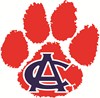 Advising Sessions for Juniors and Sophomores**Parent and Student attendance is strongly encouraged**Students will check-in then go to their SWS section and choose an advisor.  Parents and students will review the selection sheet with the advisor, check their SWS career major status, and discuss scheduling options for 2015-16.Featuring: 1st Annual Prom ShowcaseLocated in the Media CenterLocal businesses will be present to highlight PROM services.Students may make appointments and sign up for special giveaways.ACHS PROM – “The Great Gatsby” – April 25, 201510th Grade Advising – GYM A6:00 – 7:00 Last name A – K7:00 – 8:00 Last name L – Z11th Grade Advising – Café A6:00 – 7:00 Last name A – K7:00 – 8:00 Last name L – Z